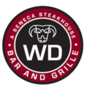 WD Bar & Grille - Seneca Buffalo Creek CasinoCraft CocktailsWD Mai Tai13 GlassRasberry Lemon Drop13 GlassLuxardo Manhattan13 GlassWD's 4313 GlassChocolate Cherry Bourbon Sour13 GlassChocolate Martini13 GlassBanana Fosters Martini13 Glass